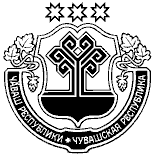 429400, Чувашская Республика, Урмарский район, пос. Урмары, Чапаева ул., д. 2тел. 2-15-41, 2-10-60, e-mail: urmary_obrazov@cap.ruПриказ                                               №213                                               Хушу31.10.2023Об организации Дня здоровья в образовательных учреждениях Урмарского муниципального округаС целью пропаганды среди работников образовательных учреждений Урмарского муниципального округа здорового образа жизни, развития интереса к физической культуре и спорту и на основании п. 4 протокола совещания руководителей образовательных учреждений Урмарского муниципального округа от 26 сентября 2023 года п р и к а з ы в а ю:Определить единый День здоровья для работников образовательных учреждений Урмарского муниципального округа - еженедельно по четвергам.Руководителям образовательных учреждений:Организовать активное участие работников образовательных учреждений в спортивных мероприятиях в рамках Дня здоровья на базе АУ ДО «Урмарская спортивная школа им. А.Ф.Федорова» и образовательных учреждений Урмарского муниципального округа. Создать баннер «День здоровья» на официальном сайте образовательной организации, обеспечить регулярное освещение проведения Дня здоровья на официальном сайте и в социальных сетях.Контроль за исполнением приказа возложить на заместителя начальника отдела образования и молодёжной политики администрации Урмарского муниципального округа Иванову Н.В.И.о.  заместителя главы администрации МО по социальным вопросам -  начальникаотдела образования и молодежной политики                                                          В.В.ПавловИванова Надежда Васильевна8(83544) 2-10-60